H. AYUNTAMIENTO CONSTITUCIONAL SAN JUAN DE LOS LAGOS, JALISCO, 2021-2024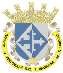 ORDEN DEL DIASESION 08 ORDINARIA DE AYUNTAMIENTO 22 DE MARZO DEL AÑO 2024Hora de inicio: 1:00 p.m.Lugar de reunión: Sala de Sesiones del Palacio Municipal.I.- LISTA DE ASISTENCIA Y DECLARATORIA DE QUORUM LEGAL.II.- LECTURA, APROBACION Y FIRMA DEL ACTA DE LA SESION ORDINARIA NUMERO 05 DE FECHA 29 DE FEBRERO DEL 2024.III.- LECTURA Y APROBACION DEL ORDEN DEL DIA.-IV.- LA LIC. MARIA DEL REFUGIO ENRIQUEZ GARCIA, DIRECTORA DEL INSTITUTO MUNICIPAL DE LA MUJER, MEDIANTE SU OFICIO NUMERO IMM-06, DE FECHA 28 DE FEBRERO DEL 2024, SOLICITA LA APROBACION DEL PROYECTO DENOMINADO “PREVENCION DE LOS DIVERSOS TIPOS DE VIOLENCIA MEDIANTE EXPRESIONES ARTISTICAS”.EL CUAL TIENE COMO OBJETIVO VISIBILIZAR LAS DIFERENTES TIPOLOGIAS Y MODALIDADES DE VIOLENCIA, HACIENDO USO DEL TEATRO DOCUMENTAL COMO HERRAMIENTA PRINCIPAL PARA CONTEXTUALIZAR DE MANERA REAL LA PROBLEMATICA QUE SE PRESENTA Y EL COMO NORMALIZAR TIENE CONSECUENCIAS SEVERAS.DICHO PROYECTO LO FUNDAMENTA EN BASE A LAS ESTADISTICAS OBTENIDAS EN LOS MESES DE MARZO A DICIEMBRE DEL AÑO 2023.SE CONTEMPLA EL INICIO DEL MISMO EN EL MES DE MARZO DEL 2024, EN QUE SE CONMEMORA EL DIA INTERNACIONAL DE LA MUJER; CONSISTENTE EN 10 PRESENTACIONES EN ESCUELAS SECUNDARIAS Y BACHILLERATOS DE NUESTRA CIUDAD, SE REALIZARA UN FILTRO PARA PODER DETECTAR, CANALIZAR Y DAR SEGUIMIENTO A PERSONAS QUE MANIFIESTEN CUALQUIER TIPO DE VIOLENCIA, EL COSTO TOTAL DEL PROYECTO ES DE $20,000.00.V.- EL C. ANGEL HERNANDEZ CAMPOS, DIRECTOR DE PARQUES Y JARDINES, MEDIANTE SU OFICIO PJ/16/2024, DE FECHA 11 DE MARZO DEL 2024, SOLICITA LA APROBACION DE LA COMPRA DE 1500 PLANTAS DE LIRIOS PERSA PARA REHABILITAR EL BOULEVAR RAMON MARTIN HUERTA, CON UN COSTO $25.00 PESOS C/U CON UN TOTAL DE $37,500.00 (ANEXA COTIZACION) EN EL TRAMO QUE COMPRENDE LA ENTRADA ANTIGUA AL SEMINARIO HASTA EL CRUCERO ENTRADA AL HUIZACHE QUE SERIA 1200 METROS DE LONGITUD CON ESTO SE REHABILITARÍA EL CAMELLON CENTRAL Y LOS CAMELLONES LATERALES.VI.- EL C. ANGEL HERNANDEZ CAMPOS, DIRECTOR DE PARQUES Y JARDINES, MEDIANTE SU OFICIO NUMERO PJ/17/2024, DE FECHA 12 DE MARZO DEL 2024, SOLICITA LA APROBACION DE LA COMPRA DE 6320 METROS CUADRADOS DE PASTO KIKUYO PARA REHABILITAR EL BOULEVARD RAMON MARTIN HUERTA, CON UN COSTO $50.00 PESOS, METRO CUADRADO EL PRECIO ES CON FLETE Y NO INCLUYE INSTALACION, DANDO UN TOTAL DE $316,000.00 (ANEXA COTIZACION) EN EL TRAMO QUE COMPRENDE LA ENTRADA ANTIGUA AL SEMINARIO HASTA EL CRUCERO ENTRADA AL HUIZACHE, EL PASTO SERIA PARA LOS TRES CAMELLONES CENTRAL Y LATERALES.VII.- EL C. FELIPE GONZALEZ RUVALCABA, DIRECTOR DE DEPORTE, MEDIANTE SU OFICIO NUMERO 115/DD/SJL/2024, DE FECHA 15 DE MARZO DEL 2024, SOLICITA SU APOYO EN LA APROBACION DE EXTENSION CON $16,169.60 (DIECISEIS MIL CIENTO SESENTA Y NUEVE CON SESENTA CENTAVOS MX), AL ACUERDO YA APROBADO POREL CABILDO, ESTO CON EL MOTIVO QUE EL COSTO DE LOS ARTICULOS FUE MAS ELEVADO AL QUE SE CONSIDERO Y EN ALGUNOS BIENES Y/O SERVICIOS NO SE CONSIDERO EL IVA EN EL PRIMER OFICIO.DE ESTA MANERA PODER CUBRIR EN SU TOTALIDAD LOS GASTOS QUE GENERA LA PARTICIPACION DE LAS SELECCIONES FEMENIL Y VARONIL (EN LA PRIMERA ETAPA) QUE REPRESENTARAN A EL MUNICIPIO EN EL TORNEO A NIVEL ESTATAL, LLAMADO COPA JALISCO EDICION 2024.SOLICITUDES DE APOYO A LA CIUDADANIA:VIII.- EL C. JUAN PABLO PADILLA GONZALEZ, PROPIETARIO DEL PREDIO RUSTICO DENOMINADO “EL PAPELOTE”, MEDIANTE SU ESCRITO DE FECHA DE RECIBIDO 26 DE FEBRERO DEL 2024, DADA LA NECESIDAD DE PROPORCIONAR EL VITAL LIQUIDO ES QUE SOLICITA ANALISIS O EN SU CASO APROBACION PARA SOLVENTAR LOS GASTOS PARA REALIZAR LA PERFORACION DE UN POZO EN LA COMUNIDAD ANTES MENCIONADA O EN SU DEFECTO QUE EL MUNICIPIO LA REALICE O MEDIANTE ALGUN PROGRAMA DE APOYO MUNICIPAL, COMO DATO EXTRA LA COMUNIDAD “EL PAPELOTE” TIENE 70 HABITANTES Y NO CUENTEN CON FUENTE DE ABASTECIMIENTO DE AGUA.ANEXA COPIA DE LA ESCRITURA QUE DEMUESTRE LA PROPIEDAD DEL INMUEBLE, ASI COMO UN COTIZACION REALIZADA CON LA EMPRESA “PERFORACIONES EL ALTEÑO”, POR LA CANTIDAD DE $523,600 PESOS.IX.- LA C. ORALIA ESPARZA DAVALOS, MEDIANTE SU ESCRITO DE FECHA 04 DE MARZO, DEL 2024, SOLICITA QUE APLIQUEN LA LEY ANTIRUIDO A LAS OFICINAS DE TELECABLE Y BANAMEX QUE ESTAN UBICADOS EN LA CALLE BENIGNO ROMO EN LA ZONA CENTRO ORIGINANDO RUIDO EXTREMO LAS 24 HORAS DEL DIA SIN PERMITIR DESCANSAR A LOS CIUDADANOS YA QUE LOS MOTORES QUE PRODUCEN DICHO RUIDO ESTAN UBICADOS A ESPALDAS DE SU CASA QUE SE ENCUENTRA EN LA CALLE SAN VICENTE #42 Y ESTO HA PROVOCADO PROBLEMAS DE SALUD COMO HIPERTENSION ARTERIAL, VOMITO, DIARREA, DAÑO PSICOMOTRIZ, INSOMNIO, ALTERACION EMOCIONAL, FATIGA ETC. NECESITA DE SU AYUDA YA QUE TIENE DOS HERMANOS CON PROBLEMAS DE SALUD, UNO DE ELLOS PADECE ESQUIZOFRENIA Y EL OTRO RETRASO MENTAL, AGRAVANDO MAS SU ESTADO DE SALUD POR ESTE PROBLEMA DE RUIDO.YA SE HA PRESENTADO LA QUEJA CON ANTERIORIDAD Y EL PROBLEMA PERSISTE. ANEXA COPIAS DE DICHAS QUEJAS.X.- LA C. ORALIA ESPARZA DAVALOS, MEDIANTE SU ESCRITO DE FECHA 04 DE MARZO DEL 2024, SOLICITA APOYO PARA LA CIRUGIA DE PROSTATA QUE REQUIERE SU HERMANO GERARDO ESPARZA DAVALOS YA QUE AGRAVO SU PROBLEMA DE SALUD POR EL PROBLEMA DE RUIDO, EL COMENZO A PRESENTAR UN COMPORTAMIENTO DE IR CONSTANTEMENTE AL BAÑO PROVOCANDO ESTE PROBLEMA, ELLA HA REALIZADO LOS GASTOS DE ESTUDIOS MEDICOS Y CONSULTAS PARA ATENDERLO, YA QUE LA CIRUGIA TIENE UN COSTO DE 36 MIL PESOS, ESTO ESTA FUERA DE SU ALCANCE YA NO CUENTA CON NINGUN APOYO DE INGRESOS, ES URGENTE LA CIRUGIA YA QUE SE ESTA AGRAVANDO SU SITUACION.XI.- LA C. YASBET MARQUEZ MUÑOZ, MEDIANTE SU ESCRITO DE FECHA DE RECIBIDO 12 DE MARZO DEL 2024, SOLICITA APOYO CON UNA BECA YA QUE NO CUENTA CON LOS MEDIOS ECONOMICOS SUFICIENTES, EL MOTIVO POR EL QUE REQUIERE LA BECA, ES QUE LE GUSTARIA PODER REALIZAR UN CURSO ESTUDIANTIL DE INGLESDURANTE UN AÑO, EN LA UNIVERSIDAD “KINGSTON COLLEGE”, YA QUE CREE QUE ES SUFICIENTE PARA PODER OBTENER EL NIVEL DE INGLES QUE REQUIERE PARA PODER REALIZAR UNA MAESTRIA EN EL EXTRANJERO, ADEMAS, QUE ES MAS FACIL PARA SER ADMITIDA EN LA UNIVERSIDAD “IMPERIAL COLLEGE LONDON”, EN LA FACULTAD DE LA MAESTRIA DE GEOLOGIA.ESPERA PUEDAN CONSIDERAR SU CASO.ASIMISMO DESCRIBE LA TABLA CON LOS GASTOS ANUALES QUE TENDRIA DURANTE UN AÑO EN EL REINO UNIDO, LOS GASTOS SERIAN EN LIBRA 22 CONVIRTIENDOLA EN PESO MEXICANO, EL TOTAL APROXIMADO SERIA 494,215.XII.- EL C. LUIS DANIEL SANCHEZ FLORES, DELEGADO REGIONAL ALTOS NORTE ADEMEBA JALISCO Y EL C. LUIS MIGUEL SANROMAN HERNANDEZ, COORDINADOR REGIONAL DE ARBITRAJE ALTOS NORTE ADEMEBA JALISCO, MEDIANTE SU ESCRITO DE FECHA DE RECIBIDO 15 DE MARZO DEL 2024, SOLICITAN SU APOYO PARA LLEVAR A CABO UNA CAPACITACION DE ARBITROS CON VALIDACION ADEMEBA EN LA REGION ALTOS NORTE.ADJUNTA A ESTA CARTA, SE ENCUENTRA UNA COTIZACION DETALLADA DE LOS COSTOS ASOCIADOS CON LA MENCIONADA CAPACITACION. COMO LIGA EN CONSTANTE CRECIMIENTO, CONSIDERAN FUNDAMENTAL CONTAR CON ARBITROS DEBIDAMENTE CAPACITADOS PARA GARANTIZAR UNA MEJOR CALIDAD DE JUEGO Y PROMOVER EL DESARROLLO DEL BASQUETBOL EN NUESTRA COMUNIDAD. CON SU APOYO, PODRIAN FORTALECER SUS BASES Y ELEVAR EL NIVEL DE COMPETENCIA EN LA REGION.ADEMAS DE LA CAPACITACION SE PERMITEN SOLICITAR SU COLABORACION PARA LA ADQUISICION DE UNIFORMES PARA LOS ARBITROS Y SILBATOS, ASI COMO CASACAS PARA EL EQUIPO. ADJUNTAN TAMBIEN LAS COTIZACIONES CORRESPONDIENTES A ESTOS ARTICULOS.XIII.- ASUNTOS GENERALES.XIV.- CLAUSURA DE LA SESION.DESCRIPCION DEL BIEN Y/O SERVICIOCANTIDAD DE BIENES Y/O	SERVICIOSREQUERIDOSIVA DE LOS CONJUNTOSDEPORTIVOS	(AMBAS RAMAS)$5,740.80IVA DE ARBITRAJE VARONIL$1,850.40IVA DE ARBITRAJE FEMENIL$1,850.40BALONES$6,728.00TOTAL:$16,169.60GASTO ANUALGASTO ANUALGASTO ANUALLIBRAPESOMEXICANOCURSO DE INGLES ANUAL8400184,800VISA DE ESTUDIANTE3708,140SEGURO DE VIDA14,655ALIMENTACION240052,800RENTA600158,400VUELO20,000TRANSPORTE15039,600PLAN DEL CELULAR72015,820TOTAL13463494,215